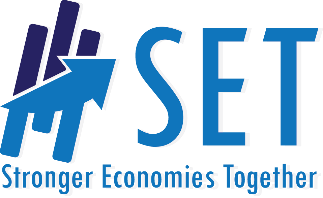 Regional Coordination Team:  Key Roles and ResponsibilitiesRecruitmentIdentify key participantsEnsure diversity – demographics, expertise, geographicCoordinate Civic Engagement Session:Assemble invitation listArrange logisticsDesign invitationsSend/take invitationsCommunicate to mediaCoordinate welcomeCoordinate processes for reporting back to session participants after the eventCommunication Send out meeting remindersPrepare public news stories:  press releases, website, newsletters, etc.Prepare communication for key stakeholders and community leadersDocumentationRecord notes from sessionsDistribute notes to regional team membersWriting TeamPrepare drafts of plan sections as the work progressesAssemble sections into draft planGather editing suggestionsFinalize planLogistics Ensure that the meeting locations are available for selected datesArrange for equipment needs, if necessaryArrange for meal/refreshments, if necessaryEvaluation/ImpactDocument progress on Plan of ActionMonitor timeline for activitiesMonitor established measures